A Minute for Membership –March 2023Alabama P.E.O. State Membership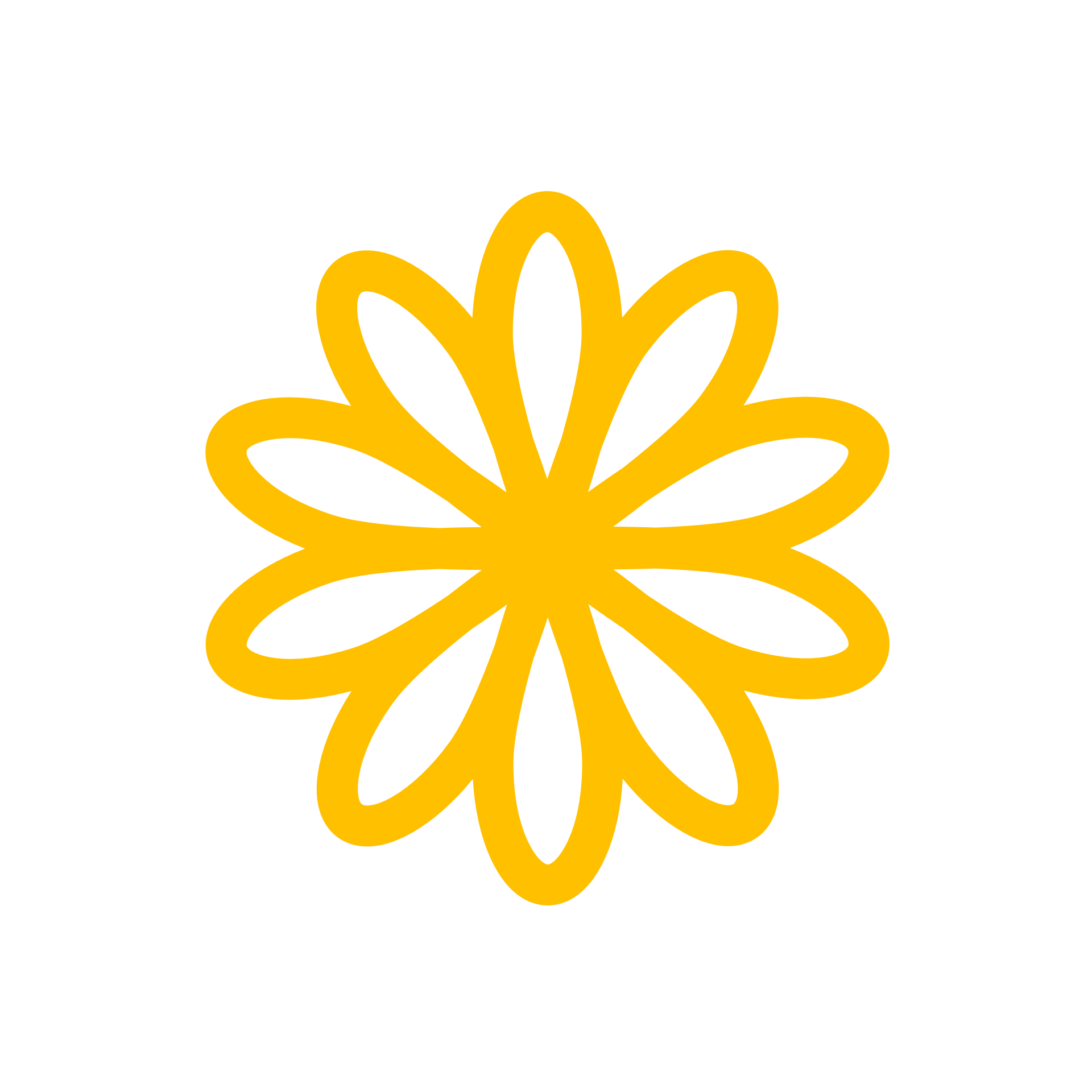 Happy March and spring!This month we would like to share some ideas for reaching out to our non-participating sisters.  We know that life gets in the way; however, those sisters still need our love and support. Hope that these ideas will help you with your sisters who cannot make it to many of your meetings:A good place to start is with your chapter treasurer. Ask her to prepare a list of non-participating members.When you have the list, work with your membership committee to determine ways to reach out to those sisters.  Perhaps assign your committee members a sister or two to reach out to and keep in touch with on an ongoing basis.Offer rides and make phone calls to check on them.Some chapters have informal coffees or lunches- encourage those rarely seen sisters to come and join the fun.Chapter newsletters are an awesome way to reach out to ALL sisters and help them know what is going on.  If you need an example, please contact your state membership sister! There are some wonderful ones out there.Cards and notes are always great ways to remind those sisters that we miss them.Your courtesy committee can send out birthday cards to those sisters who you do not see much of…Make and drop off Gift bags to them-Daisy seeds (help our chapter grow), holiday goodies, and any number of cute inexpensive things are great to drop off with a note, of course.Place sticky notes on a door or board with a sisters’ names and numbers.  Members grab one on the way out and reach out to that sister before the next meeting! Start planning for your Alabama State Chapter Convention attendance.  We’re in Mobile this year and it will be a fabulous event.  We hope to see you there!**Please share this Minute for Membership with your chapter members!